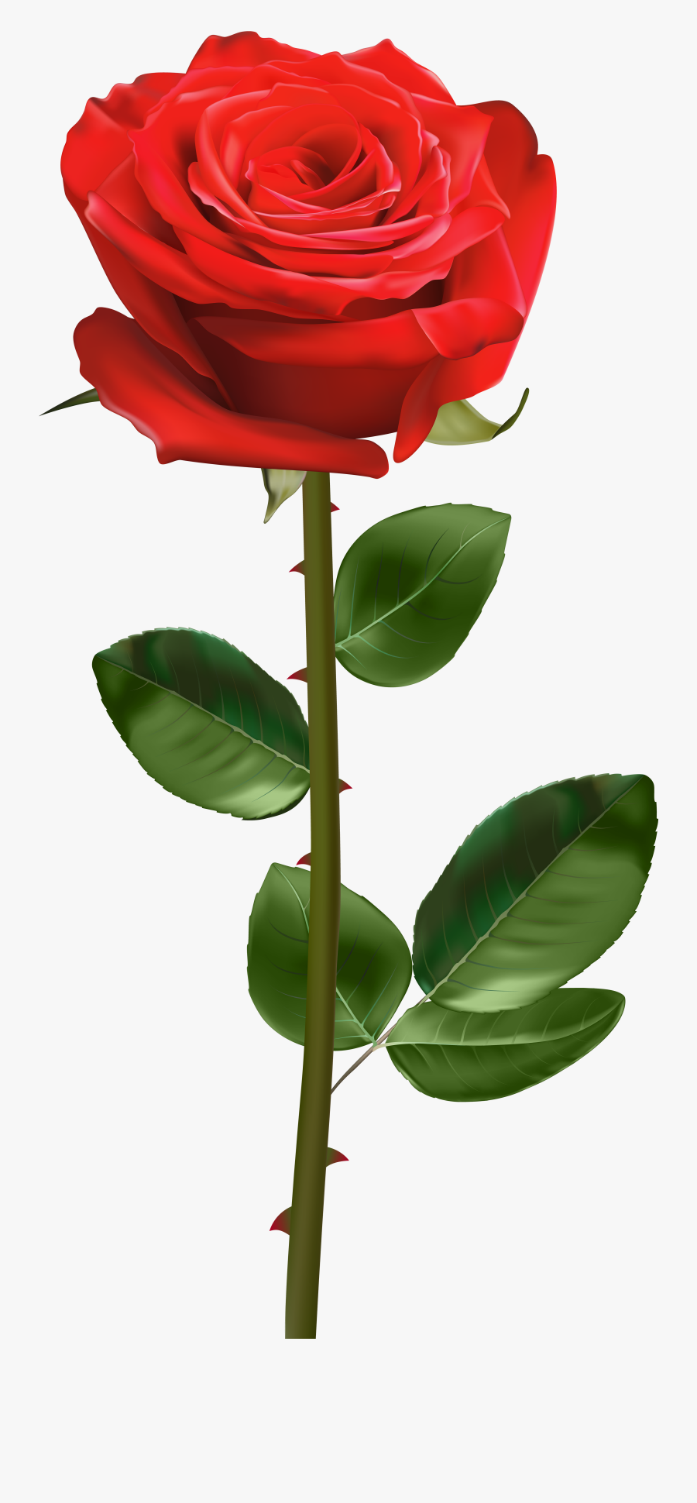 OVAJ CVIJET SE ZOVE RUŽA.RUŽA JE CRVENE I ZELENE BOJE. 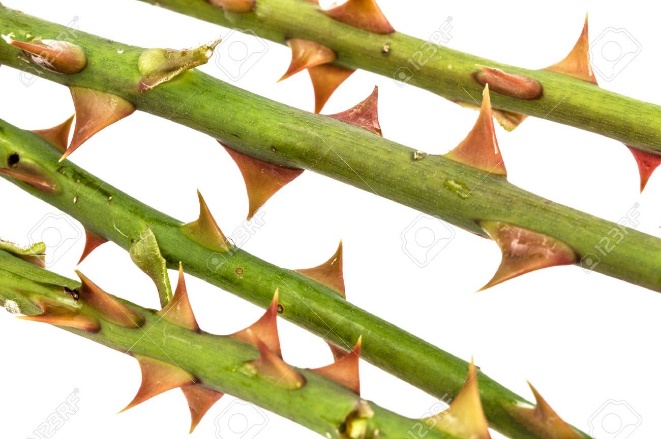 RUŽA IMA TRNJE.  TRNJE BODE. MORAŠ BITI PAŽLJIV KADA DIRAŠ RUŽU.ODGOVORI NA PITANJA U BILJEŽNICU:1. KAKO SE ZOVE CVIJET NA SLICI?2. KOJE JE BOJE RUŽA?3. RUŽA IMA _________. TRNJE BODE. 